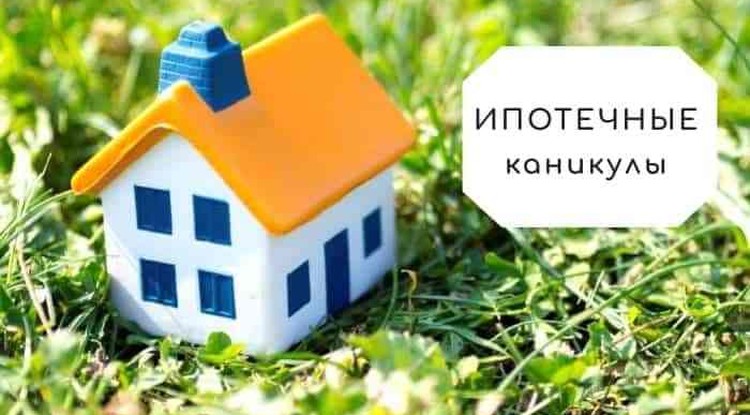 «Ипотечные каникулы» для людей, попавших в трудную жизненную ситуацию31 июля 2019 года вступил в силу федеральный закон № 76-ФЗ 
от 01.05.2019 об «ипотечных каникулах», которым предусмотрено снижение кредитной нагрузки на семьи, оказавшиеся в трудной жизненной ситуации.К трудным жизненным ситуациям законом отнесены:- регистрация заемщика как безработного гражданина;- признание заемщика инвалидом I или II группы;- смерть трудоспособного близкого родственника заемщика, имеющего 
на иждивении нетрудоспособных членов семьи;- временная нетрудоспособность заемщика более 2 месяцев подряд;- снижение среднемесячного дохода более чем на 30%, при котором размер среднемесячных выплат по кредиту превышает 50%.Максимальный срок «ипотечных каникул» – шесть месяцев. В течение этого времени заемщик может по своему выбору приостановить платежи 
по договору либо уменьшить их размер, при этом срок возврата кредита будет автоматически продлен на период действия «ипотечных каникул». Воспользоваться льготой можно один раз и только в том случае, если жилье 
в ипотеке единственное и условия кредитного договора ранее не изменялись 
по требованию заемщика.Действие закона распространяется не только на кредиты, выданные после вступления закона в силу, но и на действующие кредитные договоры, размер которых не превышает 15 млн рублей.Для приостановления исполнения обязательств по ипотечному кредиту необходимо написать заявление в банк, в котором оформлена ипотека, 
и подтвердить свое трудное положение.